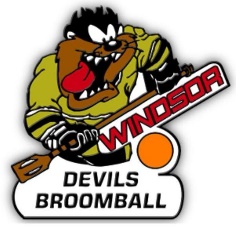 LCBGW Enfants Board of Directors Meeting MinutesOctober 21, 2019  6pmWFCU DougallExecutives In attendance:  Jay Evans, Renee Evans, Shawn Denkers, Julie Miles, Shane NautauAbsent: Eleanor Doe, Rob CartierBoard of Directors in attendance:  Matt McMahon, Elaine Bastien-StanlakeOpen: Julie Miles, Shawn DenkersAGENDAItem								Person ResponsiblePolice clearances						Jay / RobRob to follow up with coaches – house league and travelJay can provide lettersDue November 2nd Rob to provide copies to Eleanor and the original to Lisa RoehlerItem								Person ResponsibleMidget Travel							ShaneAre the players covered under insurance?Item								Person ResponsibleP2P								Renee4 families1 Jump Start – family is responsible for full processItem								Person ResponsibleRegistration							ReneeU12 - 27 HL, 11 interested in travelU14 - 19 HL, 12 interested in travel (5 girls)U16 – 22 HL,U20 – 18 HL (3 girls)Item								Person ResponsibleU14 Travel							JaySeaforth needs playersSuggest Seaforth males (7) comes to WindsorSuggest females (5) go to SeaforthNot required to go to tournaments except for provincialsCan roster different players at different tournaments as long as complete the long form and pay $25Jay to discuss with parents on Saturday and speak with Seaforth on SundayDecision will impact travel registration (ice time will start once decision is made)Item								Person ResponsibleU12 Travel							JayMay group with SeaforthOr will there be enough to move upPart of U14 Travel discussion impacts decisionDecision will impact travel registration (ice time will start once decision is made)Item								Person ResponsibleSenior Provincials						JayJay starting package for 2020/21 – must present in October 2020Will need to create committee responsible for:Scheduling iceSponsorshipsHotelsLogoMedalsLiquor licenseFoodDrawItem								Person ResponsibleEquipment							JayNantais has had delays getting shoes inPerani’s availabilityItem								Person ResponsibleJuvie Qualifiers Bond						JayNovember 5th need to send entry $450 and bond of $750Registration must be received in advanceItem								Person ResponsiblePayment for refs & time keepers				ShawnEleanor provides checks at end of each monthInformation is recorded as part of bingo licenseWhen training, not paid for the timeItem								Person ResponsiblePayment for refs & time keepers				ShawnEleanor provides checks at end of each monthInformation is recorded as part of bingo licenseWhen training, not paid for the timeItem								Person ResponsibleU16 House League						ShaneHave Jack play goalieSwitch Vanessa and Robbie as of Saturday October 26th Juvie players will switch teams each week Item								Person ResponsibleConclusion							AllNext meeting: November 19 at 6pmMotion to adjourn the meetingMotion made by: ShaneSeconded by: ShawnAll in favour and carried unanimouslyMeeting ended at 7:22pm